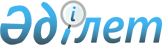 Об утверждении государственного образовательного заказа на подготовку кадров с техническим и профессиональным, послесредним образованием в организациях образования на 2020-2021, 2021-2022 учебные годыПостановление акимата Костанайской области от 30 декабря 2019 года № 551. Зарегистрировано Департаментом юстиции Костанайской области 31 декабря 2019 года № 8865.
      Сноска. Заголовок – в редакции постановления акимата Костанайской области от 08.09.2021 № 425 (вводится в действие по истечении десяти календарных дней после дня его первого официального опубликования).
      В соответствии с Законом Республики Казахстан от 23 января 2001 года "О местном государственном управлении и самоуправлении в Республике Казахстан", подпунктом 8-3) пункта 2 статьи 6 Закона Республики Казахстан от 27 июля 2007 года "Об образовании", приказом Министра образования и науки Республики Казахстан от 29 января 2016 года № 122 "Об утверждении Правил размещения государственного образовательного заказа на подготовку кадров с техническим и профессиональным, послесредним, высшим и послевузовским образованием с учетом потребностей рынка труда, на подготовительные отделения организаций высшего и (или) послевузовского образования, а также на дошкольное воспитание и обучение, среднее образование" (зарегистрирован в Реестре государственной регистрации нормативных правовых актов под № 13418) акимат Костанайской области ПОСТАНОВЛЯЕТ:
      1. Утвердить:
      1) государственный образовательный заказ на подготовку кадров с техническим и профессиональным, послесредним образованием на 2020-2021 учебный год, финансируемый из местного бюджета, согласно приложению 1 к настоящему постановлению;
      2) государственный образовательный заказ на подготовку кадров с техническим и профессиональным, послесредним образованием на 2021-2022 учебный год, финансируемый из местного бюджета, согласно приложению 2 к настоящему постановлению;
      3) исключен постановлением акимата Костанайской области от 08.09.2021 № 425 (вводится в действие по истечении десяти календарных дней после дня его первого официального опубликования).

      Сноска. Пункт 1 с изменением, внесенным постановлением акимата Костанайской области от 08.09.2021 № 425 (вводится в действие по истечении десяти календарных дней после дня его первого официального опубликования).


      2. Государственному учреждению "Управление образования акимата Костанайской области" в установленном законодательством Республики Казахстан порядке обеспечить:
      1) государственную регистрацию настоящего постановления в территориальном органе юстиции;
      2) размещение настоящего постановления на интернет-ресурсе акимата Костанайской области после его официального опубликования.
      3. Контроль за исполнением настоящего постановления возложить на курирующего заместителя акима Костанайской области.
      4. Настоящее постановление вводится в действие по истечении десяти календарных дней после дня его первого официального опубликования. Государственный образовательный заказ на подготовку кадров с техническим и профессиональным, послесредним образованием на 2020-2021 учебный год, финансируемый из местного бюджета
      Примечание: 
      * специальность, по которой предусматривается подготовка кадров из числа граждан с особыми образовательными потребностями. Государственный образовательный заказ на подготовку кадров с техническим и профессиональным, послесредним образованием на 2021-2022 учебный год, финансируемый из местного бюджета
      Сноска. Приложение 2 - в редакции постановления акимата Костанайской области от 08.09.2021 № 425 (вводится в действие по истечении десяти календарных дней после дня его первого официального опубликования).
      Примечание: 
      * специальность, по которой возможна подготовка кадров из числа граждан с особыми образовательными потребностями. Государственный образовательный заказ на подготовку кадров с техническим и профессиональным, послесредним образованием на 2022-2023 учебный год, финансируемый из местного бюджета
      Сноска. Исключено постановлением акимата Костанайской области от 08.09.2021 № 425 (вводится в действие по истечении десяти календарных дней после дня его первого официального опубликования).
					© 2012. РГП на ПХВ «Институт законодательства и правовой информации Республики Казахстан» Министерства юстиции Республики Казахстан
				
      Аким Костанайской области

А. Мухамбетов
Приложение 1
к постановлению акимата
от 30 декабря 2019 года
№ 551
№ п/п
Наименование специальностей
Государственный образовательный заказ
Средние расходы на 1 обучающегося за учебный год (в тысячах тенге)
Средние расходы на 1 обучающегося за учебный год (в тысячах тенге)
№ п/п
Наименование специальностей
Государственный образовательный заказ
2020 год
2021 год
1
2
3
4
5
1
0101000 Дошкольное воспитание и обучение 
215
112,3
226,8
2
0103000 Физическая культура и спорт
50
112,3
226,8
3
0104000 Профессиональное обучение (по отраслям)
100
114,2
230,8
4
0105000 Начальное образование
230
112,3
226,8
5
0301000 Лечебное дело
225
221,5
413,3
6
0302000 Сестринское дело*
275
221,5
413,3
7
0305000 Лабораторная диагностика
25
221,5
413,3
8
0306000 Фармация
25
221,5
413,3
9
0402000 Дизайн (по профилю)*
15
124,7
252,9
10
0403000 Социально-культурная деятельность и народное художественное творчество (по профилю)
50
391,1
785,7
11
0404000 Инструментальное исполнительство и музыкальное искусство эстрады (по видам)
29
378,7
759,5
12
0405000 Хоровое дирижирование
5
391,1
785,7
13
0406000 Теория музыки
2
391,1
785,7
14
0407000 Пение*
2
391,1
785,7
15
0501000 Социальная работа
25
114,2
230,8
16
0502000 Обслуживание и ремонт телекоммуникационного оборудования и бытовой техники (по отраслям)
25
114,2
230,8
17
0506000 Парикмахерское искусство и декоративная косметика*
25
124,7
252,9
18
0508000 Организация питания*
125
132,7
268,7
19
0513000 Маркетинг (по отраслям)
125
114,2
230,8
20
0515000 Менеджмент (по отраслям и областям применения)
25
114,2
230,8
21
0520000 Логистика (по отраслям)
25
114,2
230,8
22
0706000 Открытая разработка месторождений полезных ископаемых
50
124,7
252,9
23
0707000 Техническое обслуживание и ремонт горного электромеханического оборудования 
50
124,7
252,9
24
0709000 Обогащение полезных ископаемых (рудообогащение)
50
124,7
252,9
25
0712000 Строительство подземных сооружений
25
124,7
252,9
26
0901000 Электрооборудование электрических станций и сетей (по видам)
25
140,7
284,9
27
0902000 Электроснабжение (по отраслям)
100
132,7
268,9
28
0910000 Электрическое и электромеханическое оборудование (по видам)
50
140,7
284,9
29
0911000 Техническая эксплуатация, обслуживание и ремонт электрического и электромеханического оборудования (по видам)
50
124,7
252,9
30
1014000 Технология машиностроения (по видам)
25
124,7
252,9
31
1108000 Эксплуатация, ремонт и техническое обслуживание подвижного состава железных дорог (по видам)
25
124,7
252,9
32
1109000 Токарное дело и металлообработка (по видам)*
50
124,7
252,9
33
1114000 Сварочное дело (по видам)*
100
132,7
268,9
34
1115000 Электромеханическое оборудование в промышленности (по видам)*
25
124,7
252,9
35
1121000 Монтаж, техническое обслуживание и ремонт медицинской техники
25
124,7
252,9
36
1201000 Техническое обслуживание, ремонт и эксплуатация автомобильного транспорта*
270
124,7
252,9
37
1202000 Организация перевозок и управление движением на транспорте (по отраслям)
25
124,7
252,9
38
1203000 Организация перевозок и управление движением на железнодорожном транспорте
75
124,7
252,9
39
1211000 Швейное производство и моделирование одежды*
95
124,7
252,9
40
1216000 Элеваторное, мукомольное, крупяное и комбикормовое производство
50
124,7
252,9
41
1218000 Оборудование предприятий пищевой промышленности*
25
124,7
252,9
42
1219000 Хлебопекарное, макаронное и кондитерское производство* 
100
124,7
252,9
43
1224000 Производство молочной продукции*
25
140,7
284,9
44
1225000 Производство мяса и мясных продуктов (по видам)*
25
124,7
252,9
45
1302000 Автоматизация и управление (по профилю)
25
114,2
230,8
46
1304000 Вычислительная техника и программное обеспечение (по видам)*
225
266,5
538,6
47
1401000 Строительство и эксплуатация зданий и сооружений*
265
132,7
268,9
48
1402000 Техническая эксплуатация дорожно-строительных машин (по видам)
50
124,7
252,9
49
1403000 Монтаж и эксплуатация внутренних санитарно-технических устройств, вентиляции и инженерных систем (по видам)*
35
132,7
268,9
50
1405000 Монтаж и эксплуатация оборудования и систем газоснабжения*
25
124,7
252,9
51
1410000 Строительство автомобильных дорог и аэродромов 
25
124,7
252,9
52
1418000 Архитектура 
25
124,7
252,9
53
1501000 Техническое обслуживание и ремонт сельскохозяйственной техники*
75
130,2
262,7
54
1502000 Агрономия 
25
130,2
262,7
55
1504000 Фермерское хозяйство (по профилю)*
365
122,2
246,8
56
1508000 Лесное хозяйство, садово-парковое и ландшафтное строительство (по видам)*
25
114,2
230,8
57
1510000 Механизация сельского хозяйства*
75
122,2
246,8
58
1511000 Землеустройство 
25
114,2
230,8
59
1513000 Ветеринария*
25
130,2
262,7Приложение 2
к постановлению акимата
от 30 декабря 2019 года
№ 551
№ п/п
Наименование специальностей
Государственный образовательный заказ
Средние расходы на 1 обучающегося за учебный год (в тысячах тенге)
Средние расходы на 1 обучающегося за учебный год (в тысячах тенге)
№ п/п
Наименование специальностей
Государственный образовательный заказ
2021 год
2022 год
1
01120100 Дошкольное воспитание и обучение
215
132,8
271,2
2
01140100 Педагогика и методика начального обучения
305
132,8
271,2
3
01140500 Физическая культура и спорт
100
132,8
271,2
4
01140600 Педагогика и методика преподавания языка и литературы основного среднего образования
25
132,8
271,2
5
01140800 Профессиональное обучение (по отраслям)
100
134,7
275,3
6
02120100 Дизайн интерьера*
30
145,4
297,7
7
02150100 Инструментальное исполнительство (по видам инструментов)
35
385,8
782,1
8
02150200 Теория музыки
2
398,4
808,7
9
02150300 Вокальное искусство*
2
398,4
808,7
10
02150400 Хоровое дирижирование
8
398,4
808,7
11
02151000 Народное художественное творчество (по видам)
100
398,4
808,7
12
03220100 Библиотечное дело
25
132,8
271,2
13
03220200 Документационное обеспечение управления и архивоведение
25
134,7
275,3
14
04110100 Учет и аудит*
125
142,4
290,8
15
04130200 Логистика (по отраслям)
25
134,7
275,3
16
04140100 Маркетинг (по отраслям)
100
134,7
275,3
17
04130100 Менеджмент (по отраслям и областям применения)
25
134,7
275,3
18
06120100 Вычислительная техника и информационные сети (по видам)*
50
142,4
290,8
19
06130100 Программное обеспечение (по видам)*
150
134,7
275,3
20
07130100 Электрооборудование (по видам и отраслям)
50
153,1
313,3
21
07130200 Электроснабжение (по отраслям)
125
153,1
313,3
22
07130400 Теплотехническое оборудование и системы теплоснабжения (по видам)
25
145,4
297,7
23
07130700 Техническое обслуживание, ремонт и эксплуатация электромеханического оборудования (по видам и отраслям) 
175
145,4
297,7
24
07140100 Автоматизация и управление технологическими процессами (по профилю)
50
134,7
275,3
25
07140500 Цифровая техника (по видам)
50
134,7
275,3
26
07140700 Автоматика, телемеханика и управление движением на железнодорожном транспорте
25
134,7
275,3
27
07150100 Технология машиностроения (по видам)
75
145,4
297,7
28
07150300 Токарное дело (по видам)*
25
145,4
297,7
29
07150500 Сварочное дело (по видам)*
125
153,1
313,3
30
07150700 Грузоподъемные машины и транспортеры
25
145,4
297,7
31
07151100 Эксплуатация и техническое обслуживание машин и оборудования (по отраслям промышленности)*
25
145,4
297,7
32
07151300 Металлургия черных металлов
25
145,4
297,7
33
07160500 Эксплуатация, ремонт и техническое обслуживание тягового подвижного состава железных дорог
50
145,4
297,7
34
07161300 Техническое обслуживание, ремонт и эксплуатация автомобильного транспорта*
170
145,4
297,7
35
07161600 Механизация сельского хозяйства*
175
142,4
290,8
36
07210100 Производство мяса и мясных продуктов*
25
145,4
297,7
37
07210200 Производство молока и молочной продукции*
25
145,4
297,7
38
07210300 Хлебопекарное, макаронное и кондитерское производство*
75
145,4
297,7
39
07211200 Элеваторное, мукомольное, крупяное и комбикормовое производство
25
145,4
297,7
40
07230100 Швейное производство и моделирование одежды*
53
193,5
395,8
41
07240200 Маркшейдерское дело
25
145,4
297,7
42
07240300 Открытая разработка месторождений полезных ископаемых
75
145,4
297,7
43
07240500 Обогащение полезных ископаемых (рудообогащение)
25
145,4
297,7
44
07240600 Строительство подземных сооружений
25
145,4
297,7
45
07310100 Архитектура
25
145,4
297,7
46
07310200 Геодезия и картография
25
145,4
297,7
47
07310300 Землеустройство
25
134,7
275,3
48
07320100 Строительство и эксплуатация зданий и сооружений*
237
177,2
362,3
49
07320700 Строительство и эксплуатация автомобильных дорог и аэродромов
50
145,4
297,7
50
07321100 Монтаж и эксплуатация инженерных систем объектов жилищно-коммунального хозяйства*
20
145,4
297,7
51
07321200 Монтаж и эксплуатация оборудования и систем газоснабжения
50
145,4
297,7
52
07880100 Стандартизация, метрология и сертификация (по отраслям)
25
132,8
271,2
53
08110100 Агрономия*
75
142,4
290,8
54
08110500 Зоотехния*
50
142,4
290,8
55
08210100 Лесное хозяйство*
25
134,7
275,3
56
08410100 Ветеринария*
50
142,4
290,8
57
09120100 Лечебное дело
125
586,5
685,8
58
09130100 Сестринское дело
300
586,5
685,8
59
09130200 Акушерское дело
25
586,5
685,8
60
09140100 Лабораторная диагностика
25
586,5
685,8
61
09160100 Фармация
25
586,5
685,8
62
09230100 Социальная работа
50
134,7
275,3
63
10120100 Парикмахерское искусство*
75
145,4
297,7
64
10120200 Эстетическая косметология
25
145,4
297,7
65
10130100 Гостиничный бизнес*
25
134,7
275,3
66
10130300 Организация питания*
275
153,1
313,3
67
10410200 Организация перевозок и управление движением на железнодорожном транспорте
75
145,4
297,7
68
10410300 Организация перевозок и управление движением на автомобильном транспорте
25
145,4
297,7Приложение 3
к постановлению акимата
от 30 декабря 2019 года
№ 551